Конспект занятияОбразовательная область: речевое развитиеТема:  Составление описательного рассказа по  картине «В гостях у волшебницы Осени»Подготовительная группаВыполнила: воспитатель первой категорииКоновалова Татьяна АнатольевнаЦель: формировать умение составлять описательный рассказ по картинке «В гостях у волшебницы Осени».Интеграция образовательных областей: социально – коммуникативное развитиехудожественно – эстетическое развитиеИнтегрированные задачи: а). Образовательная: Связная речь: развитие связной речи на основе формирования  умения воспринимать и оценивать художественные средства, используемые живописцем для выражения замысла, а также называть характерные признаки осени.Словарь: уточнять и расширять словарь по теме «Осень», активизировать в речи слова, обозначающие  состояние погоды.Грамматика: развитие  грамматически правильной речи, закреплять знания детей в употреблении в речи сложноподчиненные предложения в описании природы.Звуковая культура речи: дифференциация звуков  (ш – с ). б). Развивающая: развивать образность речи, умение соотносить небольшой личный опыт переживаний и наблюдений с «картиной мира», развивать умение воспринимать искусство. в). Воспитательная:  Воспитывать эмоциональную отзывчивость, любовь к природе родного края.Предварительная работа. Экскурсии в осенний парк, рассматривание иллюстраций, сюжетных картинок на тему «Осень», чтение стихотворений, рассказов, загадок, наблюдение на прогулке.Средства: сюжетная картина по теме «Золотая осень», использование средств ТСО.Ход занятияВоспитатель: Ребята, послушайте поговорки и  подумайте, что они могут обозначать:В сентябре и лист на дереве не держится (в сентябре становится прохладно, и  листья опадают) Плачет октябрь холодными слезами (в октябре часто идут дожди и они с каждым днем холоднее, так как приближается зима)- Послушайте стихотворение, которое написала И. БутримоваЗолотая осень чудной красотыГолубое небо, яркие цветы,Будто бы художник смелою рукойРасписал берёзы краской золотой,А, добавив красный, расписал кустыКлёны и осины дивной красоты.Получилась осень – глаз не оторвать!Кто ещё сумеет так нарисовать?- Ребята,  о каком времени года говорится в стихотворении? (об осени). Сегодня мы с вами поговорим о самом красивом времени года, об осени.  - Скажите, после какого времени года она наступает? (после лета)Сейчас мы с вами отправимся в осенний лес. Закройте глазки и послушайте музыкальное произведение П. Чайковского «Времена года», которое поможет почувствовать всю красоту осенней природы. (дети закрывают глаза, звучит отрывок из музыкального произведения, воспитатель вывешивает картину «Осень»). - Давайте вдохнем воздуха и почувствуем, какой он? (прохладный, свежий, пахнет прелыми листьями, грибами)Какой волшебныйвоздух осенью в лесу –в нём запах прелых листьев,хвои и грибов…И свежесть, и прохлада…Так хочется с собойего частичку унести…на память… до весны…- Давайте прислушаемся, в лесу тихо, а можно в такой тишине услышать самый небольшой шорох?  Что вы слышите? (Как падают листочки, потрескивание веток, стволов деревьев, как перелетела птица с ветки на ветку, шепот ветра).- Давайте попробуем изобразить ветер, если он дует сильно. (ш-ш-ш) , а теперь ветер начинает немножко стихать (ш – ш – ш), но вот он опять разбушевался (ш – ш – ш), а теперь успокоился и совсем стих (ш – ш – ш).-  Сегодня Осень пригласила в гости и согласилась поиграть с вами, спрятавшись на картине, мы сможем её увидеть, если расскажем, всё то, что она изменила со своим приходом. - Ребята, обратите внимание, какую красивую картину подарила нам осень.Рассмотрим картину.- Какое время года изображено на картине? (золотая осень)- Как вы догадались? По каким приметам? (птицы улетают, с деревьев опали листочки, на земле лежат золотые листья, дети одеты тепло)- Что изображено на переднем плане? (Дети с собакой стоят возле берёзки).- Как одеты дети? (дети одеты в тёплую одежду, в шапки, курточки и сапожки)- Что ещё мы видим на переднем плане? (Берёзка стоит без листочков, все листики уже опали)- Что же произошло  с травой, цветами? (цветы завяли, трава пожелтела)- Что  изображено  на заднем плане? (птицы собираются в стаи и прощальными криками улетают в теплые края)  - Какое стало небо? (небо становится хмурое, на нем все больше тучек, чаще идут дожди).- Как светит солнышко? (солнце уже не светит, так ярко и тепла становится меньше)Что еще мы видим на заднем плане? Все ли деревья сбросили свою одежду? (елочки, да сосны стоят, одеты в свои наряды, потому что ждут прихода Нового года)- А где же звери, почему их не видно, что с ними происходит?  (звери меняют шубки летнюю, на зимнюю, начинают прятаться в свои норки).- Ребята, кто сможет составить рассказ по картине?  Нужно будет рассказать о красоте природы, небе, солнце, о птицах и о животных, о том, как изменилась одежда людей с приходом осени. Я начну, а вы продолжите.Наступила осень. На полянку пришли дети, чтобы полюбоваться красотою осени…. Дети одеты по - осеннему в теплые куртки, шапочки и сапожки.  Деревья сбросили свои наряды. На берёзках ещё кое – где виднеются золотые листочки, только елочки да сосны остались зеленые.  Небо голубое и высокое. Трава постепенно желтеет. Птицы собираются в стаи и улетают в теплые края.  Я нравится осень, потому что под ногами шуршат листья, и вся природа одета в яркие цвета. Кто ещё попробует составить рассказ по картине? (опросить 3- 4 человека)Молодцы, ребята, а вот и красавица Осень, к нам пришла, ей очень понравились ваша рассказы,  и она приготовила для вас игру.Игра «да» или «нет». (да – хлопаем, нет – топаем)- Осенью цветут цветы?- Осенью растут грибы?- Тучки солнце закрывают?- Колючий ветер прилетает?- Туманы осенью плывут?- Ну а птицы гнезда вьют?- А букашки прилетают?- Звери норки закрывают?- Птичьи стаи улетают?- Солнце светит очень жарко?- Можно детям загорать?- Ну а что же надо делать?(куртки, шапки надевать).Молодцы, вы были очень внимательны. Осень вас приглашает вместе с родителями к себе в гости, в осенний лес. 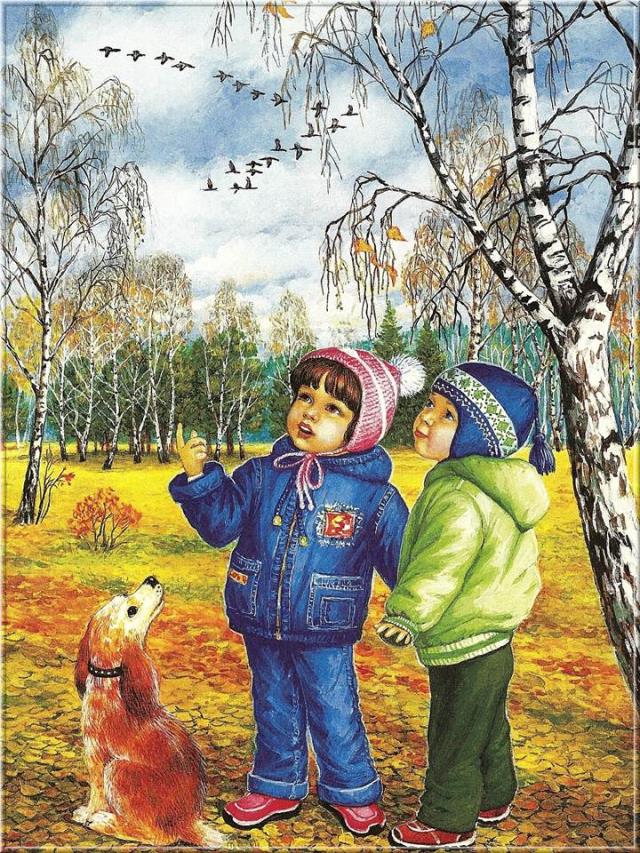 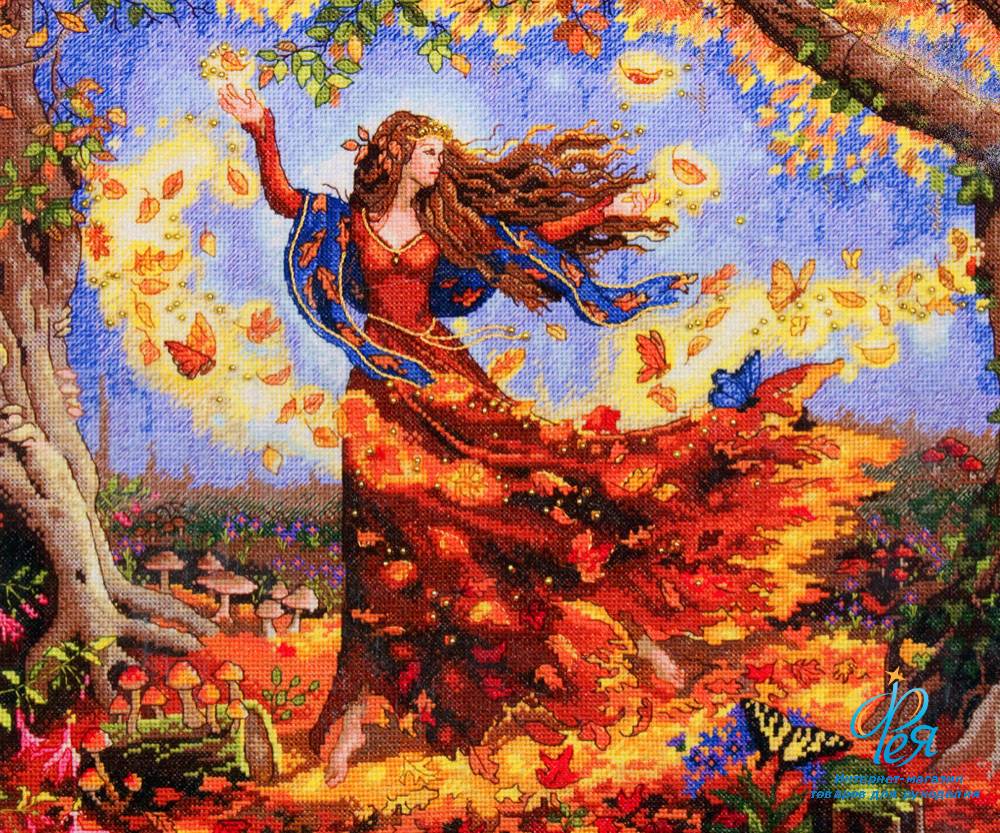 